Тест «Порядок межведомственного взаимодействия органов и учреждений системы профилактики безнадзорности и правонарушений несовершеннолетних в организации индивидуальной профилактической работы с несовершеннолетними и семьями, находящимися в социально опасном положении».Вопрос 1. Порядок межведомственного взаимодействия органов и учреждений системы профилактики разработан в целях:А. профилактики жестокого обращения с несовершеннолетним со стороны членов семьи, родственниковБ. профилактики безнадзорности и правонарушений несовершеннолетних.В. выявления употребления несовершеннолетними спиртных и табачных изделий. Вопрос 2. Основными органами, входящими в систему профилактики безнадзорности и правонарушщений несовершеннолетних, являются (правильные варианты отметить):Министерство здравоохранения РБ;Министерство культуры РБ;Министерство сельского хозяйства;Министерство социальной защиты населения РБ;Министерство по строительству и ЖКХ РБ;Министерство образования РБ;Министерство внутренних дел по РБ;Министерство спорта и молодежной политики РБ;Государственный комитет имущественных отношений РБ;Управление Федеральной службы исполнения наказаний по РБ;Республиканское агентство занятости населения;Вопрос 3. Обеспечивает предоставление социальных услуг в учреждениях социального обслуживания детям, семьям, находящимся в социально опасном положении;А. Министерство образования РБ;Б. Министерство здравоохранения РБ;В. Министерство социальной защиты населения РБ;Г. Республиканское агентство занятости населенияВопрос 4. В течении какого времени сотрудник или представитель органа учреждения системы профилактики обязан сообщить в другие субъекты профилактики при помещении несовершеннолетних в организацию для детей сирот и детей оставшихся без попечения родителей:А) в течении 1 сутокБ) в течении 3 рабочих днейВ) незамедлительноВопрос 5. В течении какого времени Подразделения территориальных органов МВД России, направляет информацию в КДН и ЗП о лицах поставленных на профилактический учет?А) в течении 3 сутокБ)в течении 1 сутокВ) незамедлительноГ) в течении 10 сутокВопрос 6. В каком году и кем был утвержден порядок межведомственного взаимодействия органов и учреждений системы профилактики безнадзорности и правонарушений несовершеннолетних и организации индивидуальной профилактической работы с несовершеннолетними и семьями, находящимися в социально опасном положении?А) в 2014г. главой РБ, Наговицыным В.В.Б) в 2015г. президентом РФ Путиным В.В.В) в 2016г. председателем КДНиЗП в РБ Матхановым В.Э.Вопрос 7. Организует профессиональную подготовку, переподготовку безработных граждан из семей СОП-….А) Отдел социальной защиты населенияБ) Республиканское агентство занятости населенияВ) Районное управление образованияГ) Отдел культуры Вопрос 8.  Возможна ли постановка несовершеннолетнего на профилактический учет в органе внутренних дел при первичном совершении им административного правонарушения?А. нет, одного правонарушения недостаточноБ. после первого правонарушения с н/л допустима только профилактическая беседаВ.  да, первичного правонарушения достаточно для постановки н/л на профилактический учетВопрос 9. Соедините линией верные определения.Вопрос 10.  В каком году принят Федеральный закон №120 «Об основах системы профилактики безнадзорности и правонарушений несовершеннолетних»А. в 1991 годуБ. в 1995 годуВ. в 1999 годуГ. в 1989 году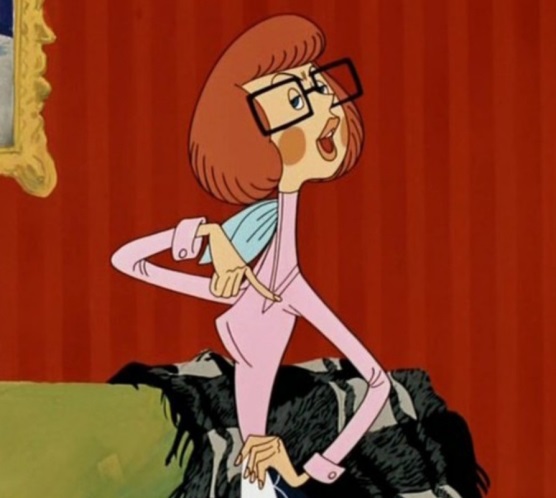 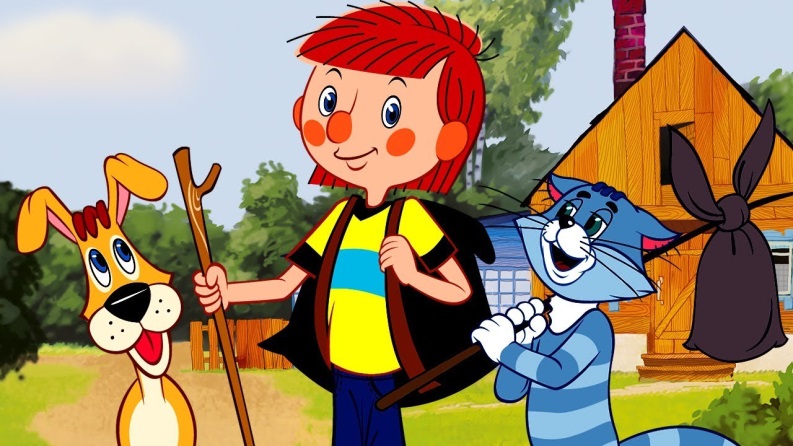 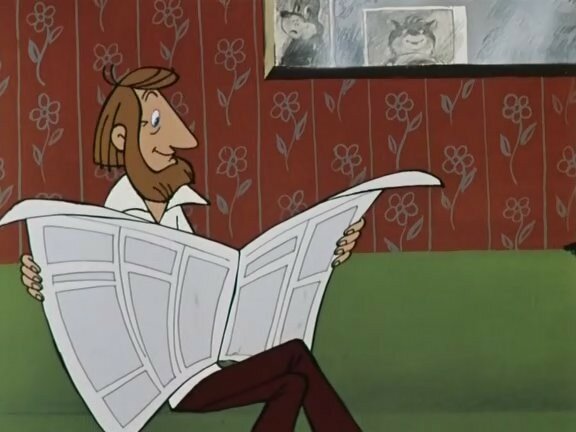 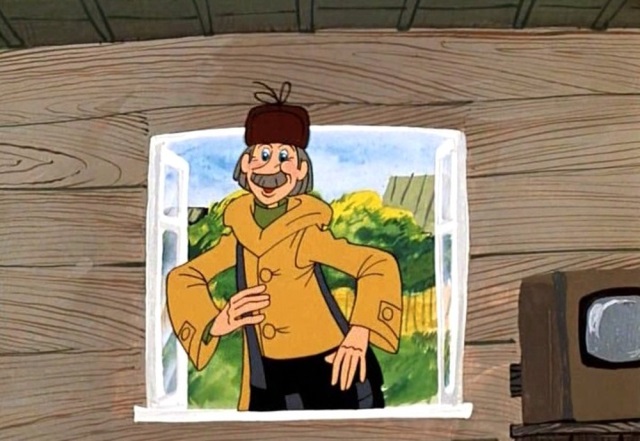 административное правонарушениеустановленная государством мераответственности за совершение административного правонарушения иприменяемая в целях предупреждения совершения новых правонарушений каксамим правонарушителем, так и другими лицами;административный штрафпротивоправное, виновное действие или бездействие физического или юридического лица, за которое законодательством об административных правонарушениях установлена административная ответственность;административное наказаниеадминистративное наказаниеимущественного характера, имеющее денежную форму, которая выражается вовзыскании с нарушителя в доход бюджета определенной суммы денежныхсредств в рублях